Stewardship: Motives of the Heart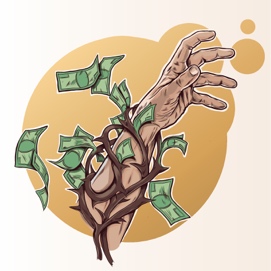 Discussion Questions – I See, I Want, I Take 	Read the following Bible verses about materialism.  In each 	situation, what is the materialist choice and what is the alternative?1 Timothy 6:1-5 																						Matthew 4:8-11 																						Matthew 19:16-22 																						Romans 1:25  																							Deuteronomy 8:11-18 																					Psalm 119:35-37 																						What are four ways to combat materialism?  Can you think of any others?  Explain.Psalm 119:37 says, “Turn my eyes away from worthless things…”  The author adds that the longer we look upon worldly things, the more we desire them.  Share an example of how looking at or thinking too much about something increases our desire for it.